FACULTE DES SCIENCES DEPARTEMENT D'ARCHITECTURE Alger le ../../2024Ref. :CD/…/24Autorisation de sortie d’étudeA qui de droit,Le Chef du Département Architecture de la Faculté des Sciences de l’Université d’Alger 1, Atteste que le groupe ……(voir liste jointe). Niveau:  Licence/Master :………................. Sous la responsabilité de(s) enseignant(s):Nom: ……………………   Prénom: ………………………  Est autorisé à une sortie d’étude  Date: ../../2024  Lieu/adresse : ……………………………/………………………………..Objectifs de la sortie: ………………………………………………………...Le Chef du Département République Algérienne Démocratique et Populaire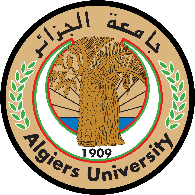 الـجمهـورية الـجزائرية الـديمقراطية الشعبيةMinistère de l’Enseignement Supérieur et de la Recherche Scientifiqueالتعليم العالي والبحث العلمي وزارةUniversité d’Alger 1 - Benyoucef Benkheddaبن خدة  بن يوسف - 1 الجزائر  جامعة